FAITH IN THE FLAKEST-SHIRT ORDER FORMDES personalized Faith in the Flakes t-shirts for $10 a piece. These shirts have a checklist on the back so that we all remember how to get those flakes falling when we are looking for a day off. Return this form and your payment (cash or checks payable to DES PTO) to school by Wednesday, January 4th. We cannot order t-shirts after that date. Get one for the whole family, so everyone can show their “Faith in the Flakes.” Order forms should be sent to the attention of Amy Schropp. 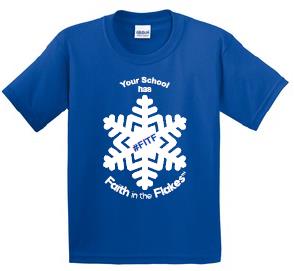 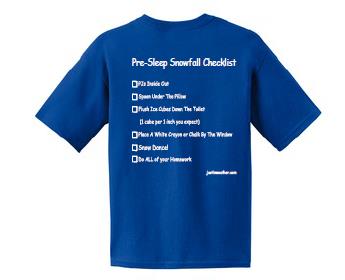 STUDENT’S NAME: ___________________________________  TEACHER/GRADE: ___________PHONE: _____________________________  EMAIL: ___________________________________Total Number of Shirts  _____________________Total Amount Enclosed _____________________Please make checks payable to DES PTOSizeQuantitySubtotalYSYMYLYXLAdult S Adult M Adult L Adult XL Adult XXL ($12)Adult XXXL ($14)